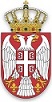 РЕПУБЛИКА СРБИЈАЈАВНИ ИЗВРШИТЕЉ ДАРКО КРУНИЋВаљево, Хајдук Вељкова 29 локал број 1Пословни број. ИИВК 236/21Дана: 18.04.2024. годинеЈавни извршитељ Дарко Крунић, у извршном поступку извршног повериоцa  Предузеће за телекомуникације "Телеком Србија" а.д. Београд, Београд, ул. Таковска 2, МБ 17162543, ПИБ 100002887, против извршног дужника Радисав Симић, Ваљево, Бобова бб, ради намирења потраживања, донео је дана 18.04.2024. годинеЗАКЉУЧАКОТКАЗУЈЕ СЕ прва јавна продаја заказана за дан 19.04.2024.године.О б р а з л о ж е њ еПред овим јавним извршитељем у току je поступак спровођења извршења по предлогу извршног повериоца Предузеће за телекомуникације "Телеком Србија" а.д. Београд, Београд, ул. Таковска 2, МБ 17162543, ПИБ 100002887, против извршног дужника Радисав Симић, Ваљево, Бобова бб, на основу Решења о извршењу ИИВК 236/21 од 04.06.2021. године. Дана 20.03.2024. .године јавни извршитељ је донео Закључак о првој јавној продаји заказаној за 19 04.2024. године са почетком у 10:00 часова.Имајући у виду да је потраживање извршног повериоца по наведеном решењу о извршењу намирено у целости, јавни извршитељ је донео одлуку као у диспозитиву овог закључка.ПОУКА О ПРАВНОМ ЛЕКУ:Против овог закључка није дозвољен правни лек.ЈАВНИ ИЗВРШИТЕЉ________________Дарко Крунић